交通服務及導護的規劃與管理桃園市崙坪國民小學導護工作實施要點壹、實施目的：導護工作以「指導」與「保護」為首要工作，從積極而言是指導學生校內外個種活動之正常方法及態度。消極方面則保護學生校內外活動之安全。其目的是在維護全校學生公共之秩序及環境之整潔、交通安全、課間活動、遊戲及學校生活方面的安全、偶發生事件之處理及團體集合的指揮等工作，以定良好之生活規範及調適未來社會的行為。	貳、實施方法：  一、導護工作值週﹝自上週五12：00至本週五12：00止﹞二、每週設導護老師一人。三、導護執勤位置為側門。四、導護工作移交每週五上午10時15分交接。參、導護老師職責與學務組合作擬定該週導護工作重點。每週二晨會時，報告前一天及學生晨間活動狀況，並檢討得失。巡視校園各角落。主持升旗集會之整隊、宣導事項及秩序管理事宜。協助指導晨間整潔活動及維持全校午間靜息秩序。晨間活動時間巡視教室及校園，防止兒童危險或不正常之行為。主持放學、維護路隊秩序、指導兒童行路之安全。協助處理校內外偶發事件及兒童糾紛等。詳實記載「學校日誌」。每天早上七時十分至七時四十分在側門口處，指導小朋友安全上學、通過馬路及車輛疏導。十一、每日非全校統一放學及最後一次全校統一放學時之交通導護，帶領徒步      路隊小朋友至學府路口紅綠燈處，指導小朋友安全通過馬路平安回家。肆、本計畫如有未盡事宜，可隨時加以補充或修改，並經校長核示後實施。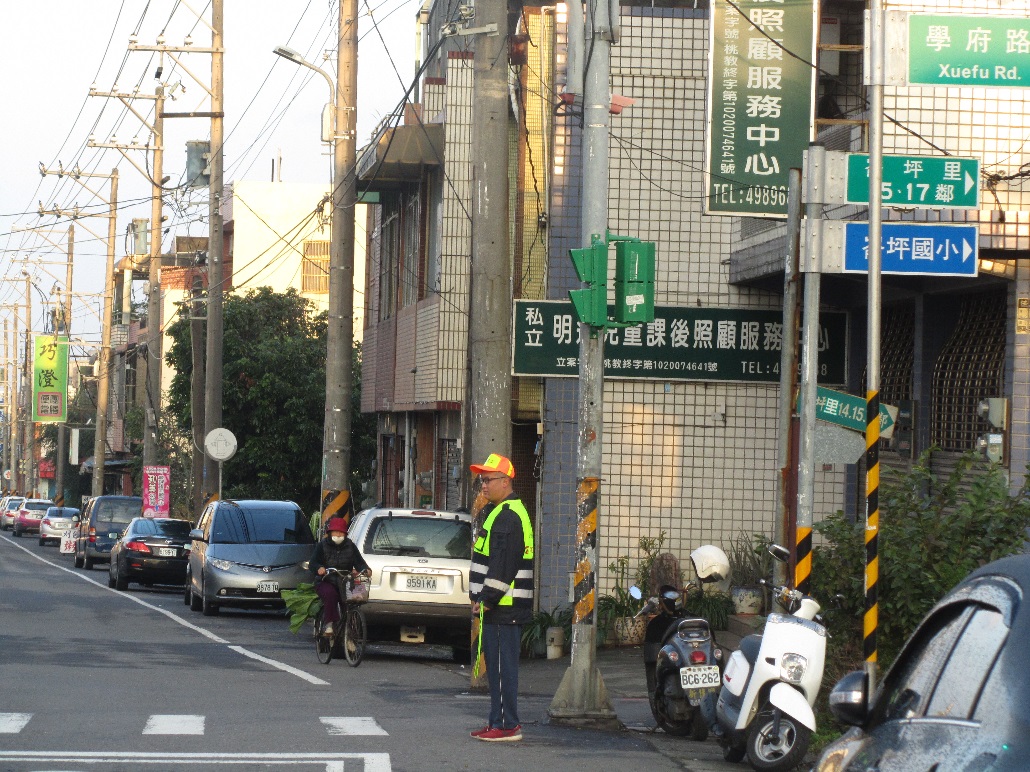 完整的導護裝備帽子旗桿背心哨子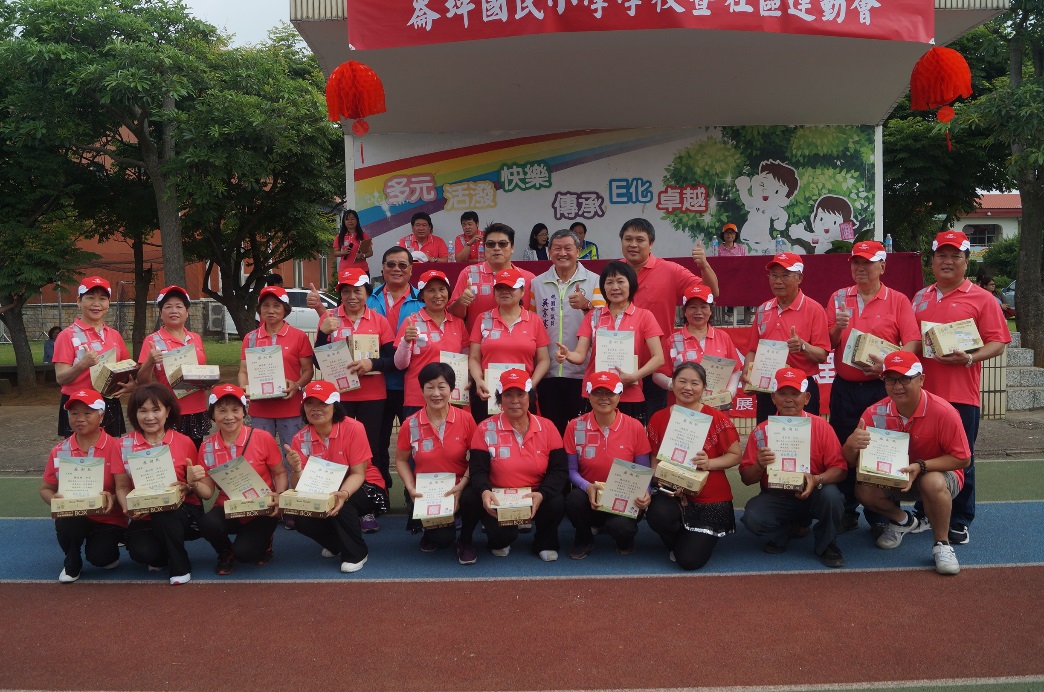 於運動會時公開表揚志工的辛勞與付出並頒發感謝狀